Minutes1. Call to order –at 6:30 pm by Ron Ziff, President2. Approval of SONC Executive Committee Minutes of September 26, 2017 meeting3. Public comment on non-agenda items4. President’s Report5. Appointment of a committee to choose artwork for a public location in  Oaks –action item    6. Treasurer’s Report/Finance Committee –Tom Capps, Treasurer 	Monthly Expense Report7.  Agenda for November 13 Board meeting8. Announcements from the Executive Committee on items within SONC’s Jurisdiction9.  AdjournOfficers:Ron Ziff, President Bus-6Jeff Hartsough, 1st Vice Pres.CI-2Sue Steinberg, 2nd Vice Pres Bus.4Tom Capps, Treasurer, Res. 2Avo Babian, Secretary, Bus. 5Board Members:Garett Ross, Res. 1Levon Baronian, Bus-1Kristin Sales,  CI-1Howard Katchen, Res. 3Raphael Morozov, Bus.3Richard Marciniak, CI-3Lisa Petrus, Res. 4Sidonia Lax, CI-4Vacant, Res-5Sherry Revord, CI-5Jill Banks Barad, Res. 6Melissa Menard, CI-6Michael Binkow, Res. 7Neal Roden, Bus-7Jeffrey Kalban, CI-7 OAKSNEIGHBORHOOD COUNCIL Oaks, CA 91413(818) 503-2399www.shermanoaksnc.orgOR CONTACTDepartment of Neighborhood Empowerment linked through our website under "Resources"Officers:Ron Ziff, President Bus-6Jeff Hartsough, 1st Vice Pres.CI-2Sue Steinberg, 2nd Vice Pres Bus.4Tom Capps, Treasurer, Res. 2Avo Babian, Secretary, Bus. 5Board Members:Garett Ross, Res. 1Levon Baronian, Bus-1Kristin Sales,  CI-1Howard Katchen, Res. 3Raphael Morozov, Bus.3Richard Marciniak, CI-3Lisa Petrus, Res. 4Sidonia Lax, CI-4Vacant, Res-5Sherry Revord, CI-5Jill Banks Barad, Res. 6Melissa Menard, CI-6Michael Binkow, Res. 7Neal Roden, Bus-7Jeffrey Kalban, CI-7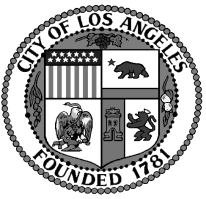  Oaks Neighborhood CouncilExecutive CommitteeMeeting October 30, 20176:30PM Oaks Library OAKSNEIGHBORHOOD COUNCIL Oaks, CA 91413(818) 503-2399www.shermanoaksnc.orgOR CONTACTDepartment of Neighborhood Empowerment linked through our website under "Resources"